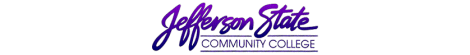 Goal Progress ReportGoal Progress ReportProgram:Student OrganizationsReport period:Report period:2019-20202019-2020What has your unit accomplished from the goals you proposed in the first year of your most recent Strategic Plan? What has your unit accomplished from the goals you proposed in the first year of your most recent Strategic Plan? What has your unit accomplished from the goals you proposed in the first year of your most recent Strategic Plan? What has your unit accomplished from the goals you proposed in the first year of your most recent Strategic Plan? GoalsRequest & Justification/ResourcesGoal ProgressStrategies Implemented & Follow-upGoal 1: Improve and strengthen student organizations to further assist with the total development of the individual student through social and physical development in keeping with the academic mission. Funding is primarily requested through the Strategic Plan to provide resources that will allow all students to attend and participate in programs, receive scholarship opportunities, and attend local and regional events.  Additional funding will be requested and used for intramural activities, competitive athletics, and other group events. Student Organizations participated in various college-wide initiatives, workshops, scholastic opportunities, and leadership seminars during the 2019-2020 academic year. 
Below are a few initiatives:Began Esports and Cross-Country programsPTK BLD Hosted LGBTQ Safe Zone training for the ACCS, with 21 different institutions attendingPTK PP began its Pioneer PantrySpeech team joined the International Public Debate Association and is ranked 3rd in the nation for community college, with the novice team ranked 5th among all schoolsSigma Chi Eta and Sigma Kappa Delta hosted an Evening of Performance for students to showcase their communication talents.New Student OrientationFind Your Place DaysThe College will continue to support students by providing academic, social, athletic, and collaborative programs with student groups.The President’s Cup continues to encourage organizations to host events on campus, sponsor community outreach initiatives, and participate in competitions for Group of the Year!We now have over 30 chartered student organizations, several of which have multiple chapters across different campuses.Goal 2: Continue to develop industry standards that target and promote the awareness of student organizations to faculty, staff, students, and the college community as a whole.Funding for this goal primarily comes from request through the Strategic Plan.    Throughout the year, student organizations provided outreach by displaying their talents to the student body and community through different events, including:Evening of PerformanceWelcome Back BreakfastsVeterans Day CelebrationInternational Education WeekADA Awareness Week#JSCCproud and other social media campaigns to provide connection during the CoViD-19 distancing.Student Art ExhibitionStudent activities were promoted through the Full Measure Messaging tool, Campus Announcements, and other social media formats.The SGA added a Senator-at-Large role to better coordinate events across campuses and with faculty/staff.Moving forward, the SGA will continue to encourage groups to use social media platforms to expand marketing efforts and increase attendance to events.Goal 3: Students leaders will work with the Retention Specialist and Coordinators to assist in improving retention and graduation rates.This goal is a joint project between Student Organizations and Enrollment Services.Funding is requested for promotional materials at the graduation table, as well as, for events celebrating students who complete 30 credits or more in their freshman year.Student Leaders from the SGA and JSCC Student Ambassadors received training to promote graduation at student events and have also worked with other groups and clubs. Graduation Information tables were set up at several student events, such as Pioneer Day, Transfer Fairs, and PioneerCon, etc.Advisors were asked to track and report student retention/graduation rates for the last three years. In addition, organizational spotlights through social media pages are giving students more recognition to support student life. Goal 4: Students leaders will be encouraged to participate in more professional development opportunities at local, regional, and national conferences. Student leaders attend numerous workshops and conferences to learn the qualities and skills needed for effective leadership and converse with other students at peer institutions. Funding is vital and is requested through the Strategic Plan to ensure students have the opportunity to continue to participate in as many professional development opportunities as possible. Student organizations attended several professional development opportunities at local, regional, and national conferences.Attended Student Leadership Institute at Lakepointe Resort State ParkHosted PioneerCon, a combination academic conference and popular fiction convention.Attended State, National, and International PTK Conventions (although international convention was held virtually). Both PTK chapters received Distinguished Honors recognition, and BLD was recognized as the Most Distinguished in the society.Student leaders will continue to grow as next generation leaders through participation in professional and academic opportunities at local, regional, and national conferences. These opportunities allow students to engage and learn from peer institutions, promote academic excellence and service projects, and showcase many expressions of art and talent on campus and through approved travel.  Continual attendance to these professional conferences increases valuable exposure for Jefferson State, and allows students to learn an incredible amount about a global and diverse society.   Goal 5: Student Organization Advisors and Student Activity Coordinators will create and host a leadership training and development workshop for student leaders, organizational members, and the student body. Funding is requested to develop and host a training workshop for all student leaders. Several student organizations have their own retreats for members of those groups, but this goal seeks to create a unified training for all club officers, helping to build fraternity between different organizations and provide opportunities for the groups to work together on improving our community. Students participated in the following:Ambassador retreat at Camp HulacoSGA Retreat at Tannehill Park.PTK Retreat at MentoneHired a Director of Student Activities to work with and support Student Clubs/Organizations as a whole.Continue to participate with County Youth Leadership programs and host SGA Leadership SummitFuture plans are to survey club advisors about topics they would be willing to present at a collaborative training.Goal 6: Continue to strengthen overall efforts to maximize student involvement and participation in student organizations at all campus locations. Membership will continue to be a priority for Student Organizations. Funding for this goal primarily comes from the College which is requested through the Strategic Plan and Unit Goal Revisions. Clubs and groups had the opportunity to meet with more than 600 new students who attended Orientation, Advising, and Registration. As the semester begins, student organizations will get further chances to recruit from the student population at Find Your Place Days, Pioneer Day, posted fliers across campus, and through JSCC Connect.Intramural coordinators were in place at all four campuses.To maximize student membership and participation, three new organizations were approved:  Student Nursing – Shelby chapter Cross CountryESportsStudent participation is primarily highlighted during New Student Orientation, JSCC Preview Days, Find Your Place Day, Pioneer Day, Campus Announcements, text reminders, and printed advertisements that are displayed in high student traffic areas. Social media efforts to highlight students and clubs has been instrumental in maximizing involvement. Organizational leaders, both students and advisors, will create innovative paths to increase participation through collaborative organizational events, campus events, and community endeavors involving prospective students.Recognizing “Outstanding Student Group” with the President’s Cup at Honors Convocation continues to promote awareness and interest.Organization advisors also track membership and retention statistics.Goal 7: Student organizations will continue to seek new and improved ways to promote cultural enrichment, social, and civic well-being. Student clubs and organizations will coordinate and implement student led organizations that foster professional and personal growth of those within the organization. Continued funding will be requested through the Strategic Plan and Unit Goal Revisions. Student leaders and members will be able to participate and demonstrate the skills needed to develop programs and services that emphasize multiculturalism and respect for others.  Students have worked with numerous organizations on and off campus. Students have also been able to work closely with members of the community to assist with initiatives such as peer tutoring, mentoring, and book reading to Elementary students.The Speech Team has added IDPA Debate to their list of events to better serve members’ needs.Students have participated with Mission Hugs, Big Brothers / Big Sisters, the Red Cross, the Hispanic Interest Coalition of Alabama, Priority Veteran, The Wellhouse, the YWCA, International Street Festival, Hurricane Relief efforts, and more.Meetings are ongoing with non-profit organizations, banking institutions, businesses, area high schools, and other stakeholders that are hoping to collaborate more with our students. PTK, MSA, and JSCC Student Ambassadors have targeted projects for their specific communities and have already begun planning these projects for the next academic year.Goal 8: Provide academic and social support to non-traditional students and identify students who may or may not be members of a club or a group to encourage involvement.  Funding is requested through the strategic plan to expand our intramural offerings, as well as to enhance our for-credit recruitment opportunities with students in adult education and workforce education. The intramural sports programs are a key part of this goal. We were able to recruit intramural coordinators at each campus for the first time, and we were also able to do our first intercampus competition.Purchased more sports gear for each campus.Recruiting coordinator was asked to speak at GED graduation.Intramural coordinators at each campus plan events at least biweekly. Intercampus basketball tournament in the Fall semesterThe planned intercampus kickball/dodgeball day in the Spring semester was cancelled because of the coronavirus. We’re hoping to be able to hold it in the summer or early Fall.Will work with SGA Senator at Large for future intercampus events.Goal 9: Provide an opportunity for all students to participate in athletics to further engage and enrich student life to reflect the highest standards of sportsmanship, teamwork, scholarship and citizenship in conformance with the overall institutional mission.   Funding is requested through the Strategic Plan and Unit Goal Revisions to support our partnerships with golf courses, provide memberships for the student-athletes, travel to and participate in events, and expand the athletic offerings further to include more students and sports. In the last academic year, we added both Cross County and Esports to our competitive athletics which already included Men’s and Women’s Golf.XC athlete Gabi Rodriguez was recognized as State Runner of the Year.Golf athlete Adonis LeBlue received an NJCAA All-American Honorable mentionSix esports students made it to the NJCAAEsports playoffs in three different titles.This goal is ongoing to provide a strong athletic program to generate pride and enhance student life as a whole and within the community. Continue to provide resources and support for students to reach the highest level of success in each sport, the division, and support students academically. Submission date: April 30, 2020Submission date: April 30, 2020Submitted by: Jacob CallSubmitted by: Jacob Call